Rკონკურსის გამოცხადებაDeutsche Gesellschaft fürInternationale Zusammenarbeit (GIZ) GmbHRegistered officesBonn and Eschborn, GermanyFriedrich-Ebert-Allee 36 + 4053113 Bonn, GermanyT	+49 228 44 60-0F	+49 228 44 60-17 66Dag-Hammarskjöld-Weg 1 - 565760 Eschborn, GermanyT	+49 61 96 79-0F	+49 61 96 79-11 15E	info@giz.deI	www.giz.deRegistered atLocal court (Amtsgericht)Bonn, GermanyRegistration no. HRB 18384Local court (Amtsgericht)Frankfurt am Main, GermanyRegistration no. HRB 12394Chairman of the Supervisory BoardDr Friedrich Kitschelt, State SecretaryManagement BoardTanja Gönner (Chair)Dr Christoph Beier (Vice-Chair)Dr Hans-Joachim PreußCornelia Richterპროექტის სახელწოდება: მცირე და საშუალო ბიზნესის განვითარება და DCFTA საქართველოში პროექტის ნომერი: 13.2144.7-008.00ძვირფასო ქალბატონებო და ბატონებო,გერმანიის ფედერაციული რესპუბლიკის მთავრობის დავალებით შპს. გერმანიის საერთაშორისო თანამშრომლობის საზოგადოება (GIZ) საქმიანობას ეწევა გერმანია-საქართველოს განვითარების თანამშრომლობის სფეროში.დაგეგმილი გვაქვს შევისყიდოთ შემდეგი საქმიანობა/მომსახურება დანართი 1 - ის შესაბამისად.ინტერესის შემთხვევაში გთხოვთ  08.08.2017 -ის 17:00 საათამდე წარმოგვიდგინოთ თქვენი შემოთავაზება ამობეჭდილი სახით, დახურულ კონვერტში.გთხოვთ შემოთავაზებები მოგვაწოდოთ ორ ენაზე (ქართული და ინგლისური ან გერმანული)დაგვიანებული შემოთავაზებები არ განიხილება.გთხოვთ გაითვალისწინოთ, რომ 2013 წლის მაისიდან  სსკ–ს 168-ე მუხლის მე–4 ნაწილის „ბ“ ქვეპუნქტის თანახმად გერმანიის საერთაშორისო თანამშრომლობის საზოგადოება სარგებლობს გადასახადებისგან გათავისუფლებით (დღგ, აქციზი, იმპორტის გადასახადი)  და შესაბამისად ეროვნულ ვალუტაში წარმოდგენილი ფასი არ უნდა შეიცავდეს მოცემულ გადასახადებს და ეს მითითებული უნდა იყოს შემოთავაზებაში.გთხოვთ  კონვერტზე მიუთითოთ შემდეგი:ფირმის სრული სახელწოდებასაკონტაქტო ინფორმაცია (ტელეფონი, საკონტაქტო პირი)ტენდერის დასახელება - ბრენდირებული პროდუქციის დამზადება წარწერა „კონფედენციალურია“გთხოვთ მოაწეროთ ხელი დალუქვის ადგილზე.აგრეთვე მიუთითოთ შემდეგი მისამართი:GIZ-ის რეგიონალურ ბიუროს სამხრეთ კავკასიაშირუსთაველის 42 / გრიბოედოვის ქ. 31აIII სართული0108 თბილისიმიუთითეთ ჩვენი ნიშანი   13.2144.7-008.00და აგრეთვე ნომერი 91110006გთხოვთ შემოთავაზება დაიტანოთ თქვენი ორგანიზაციის ლოგოიან თავფურცელზე, დასვათ ბეჭედი და ხელმოწერა.შემოთავაზებაში მითითებული უნდა იყოს შეკვეთის შესრულების უმოკლესი  ვადები.შემოთავაზების მოქმედების ვადა.პროცედურული თუ ტექნიკური შეკითხვების შემთხვევაში მიმართეთ – შემოთავაზებების ჩაბარებამდე არაუგვიანეს 2 დღისა:ქალბატონ ანა ჩხეიძესტელ. ნომერი 995 32 2 201805anna.chkheidze@giz.deწესების დარღვევის  შემთხვევაში შეიძლება თქვენი შემოთავაზება არ იქნას განხილული.დაკავშირება მოხდება მხოლოდ ტენდერში გამარჯვებულ ფირმასთანშემოთავაზებების შეფასება სავარაუდოდ დასრულდება 10.08.2017 -სთვის.პატივისცემით,ანა ჩხეიძეშესყიდვების და კონტრაქტების განყოფილებადანართიკონკურსის პირობებიბრენდინგის დიზაინი და ტექნიკური მახასიათებლებიდანართი 1საკონკურსო პირობები:ტენდერი საქართველოს სავაჭრო-სამრეწველო პალატის DCFTA საინფორმაციო ცენტრისთვის ბრენდირებული პროდუქციის დამზადებაზეპროექტის მიერ მოთხოვნილი მომსახურება მოიცავს მიმწოდებლის მხრიდან:14 სახეობის პროდუქციის დამზადებას დამკვეთის მიერ შემუშავებული დიზაინის მიხედვით (საბეჭდ ფაილების მოწოდებას უზრუნველყოფს დამკვეთი). პროდუქციის დიზაინი დეტალური ტექნიკური მახასიათებლები მოცემულია თანდართულ ფაილში (GIZ.pdf). 70 ფოტოს დაბეჭდვას და ჩარჩოში ჩასმას.რიგ შემთხვევაში, შეკვეთის ადგილზე მიტანას და მონტაჟს (თბილისი, გორი, სიღნაღი).სხვა პირობები:ქაღალდის, ბეჭდვის, კინძვის და სხვა ნიმუშები მოთხოვნილი იქნება შეკვეთის გაფორმებამდე.საქონლის მიწოდების ადგილი: თბილისი, გრიბოედოვის 31ა, მე-5 სართული.ანაზღაურება: საქონლის მიწოდებიდან 5 სამუშაო დღეIhr Zeichen/Ihre Nachricht	     Unser Zeichen	     E-Mail	Maria.Schaefer@giz.deTelefon	+995 32 201800Telefax	+995 32 201801Datum	31.07.2017#პროდუქციასპეციფიკაციარაოდენობა1კალამი ფერი: სასურველია ვერცხლისფერი ზომა: 150 მმ/10მმბეჭდვა: შავი2000 2ფანქარიფერი: სასურველია შავიზომა: 118 მმ/8მმბეჭდვა: თეთრი2000 3წიგნაკიყდის განშლა სიგანეზე: 30,7სმ/21სმყდის ბეჭდვა: ცალმხრივი, ფერადი 4+0 ყდის ქაღალდი: 300გრ. ცარცი, ცალმხრივი გლუვი ლამინაციაშიგთავსის ქაღალდი: 80გრ, A5, დახაზული, განშლა სიგრძეზეშიგთავსის ბეჭდვა: ოფსეტური, 4+0აკინძვა: თერმოფურცლის რაოდენობა - 100 2000 4ბლოკნოტი ზომა: A4, განშლა ვერტიკალური - ქვემოდან ზევითგანშლის ზომა: 59,9სმ/21სმყდა: 0,8 მმ მუყაო, ცალმხრივი, ფერადი 4+0 შიგთავსის ფურცლის რაოდენობა: 20, დახაზულიშიგთავსის ქაღალდი: 80 გრ. ბეჭდვა - ოფსეტური კინძვა: თერმული2000 5ამოსაქაჩი სტენდიზომა: 200სმ/80სმშტენდერი: მაღალი ხარისხის მყარი კონსტრუქციაბანერი: 540 გრ, მაღალი ხარისხის ბანერზე ბეჭდვით 56მეხსიერების ბარათი (USB)8 GBფერი - სასურველია ლურჯიბრენდირება - ფერადი1007საქაღალდეზომა - A4 , განშლა 51,5სმ/39,2სმგარეკანი ფერადი, შიდა მხარე - თეთრიჯიბე - 1 სმ. ბეჭდვა - ფერადი 4+0, გლუვი ლამინაცია 20008სავიზიტო ბარათები6 სახეობის/პერსონალურიზომა: 9სმ/5სმ1 – 1000 ქართული, 200 ინგლისური2 - 1000 ქართული, 200 ინგლისური3 - 1000 ქართული, 200 ინგლისური4 - 1000 ქართული, 200 ინგლისური5 - 1000 ქართული, 200 ინგლისური6 – 100 ქართული, 100 ინგლისურიქაღალდი: 300გრ,  ცარცი, ორმხრივი ხავერდის ლამინაციით ბეჭდვა - ორმხრივი, ფერადი 4+462009ბროშურაზომა - 23,5/16,5, განშლა სიგანეზე - 47,5სმ/16,5სმგარეკანის ქაღალდი - 300 გრ. ცარცი ცალმხრივი ხავერდის ლამინაციით შიგთავსის ქაღალდი - 130 გრ. გლუვი ცარცირებულიშიგთავსის გვერდების რაოდენობა - 30 გვ.შიდა ბეჭდვა - ოფსეტური, ფერადი 4+4ყდის ბეჭდვა: ფერადი 4+0აკინძვა: სტეპლერზე650010ოფისის შიდა აბრა (გორი, სიღნაღი)მასალა: გამჭვირვალე ორგმინა 8მმ, სამაგრებით ზომა: სიმაღლე 25 სმ, სიგანე 40 სმბეჭდვა: ფერადიმონტაჟით სიღნაღის და გორის ოფისებში211შპალერი კედლის დასაბრენდად (გორი)ზომა: 3 მ/1,5 მბეჭდვა: ფერადიმონტაჟით გორის ოფისში112კარ-ფანჯრის დაბრენდვა სტიკერით (თბილისი)ზომა: ფანჯარა - სიგანე 1,23 მ, სიმაღლე 2,22 მ.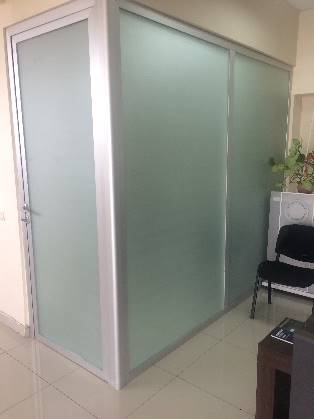 კარი: სიმაღლე 2,18 სმ, სიგანე 78 სმ.ბეჭდვა: ცალმხრივი, ფერადისტიკერი: გამჭვირვალემონტაჟით თბილისის ოფისში113ოფისის გარე აბრა (თბილისი)ზომა: სიმაღლე 80 სმ, სიგანე 78 სმ. მასალა: დიბონდი, სამაგრებითლოგოტიპი: 16სმ/55,5სმბეჭდვა: შავი - ოქროსფერზემონტაჟით თბილისის ოფისში114მისაღების კედელზე დასაკიდი ლოგოზომა: 1 მ / 28,5სმ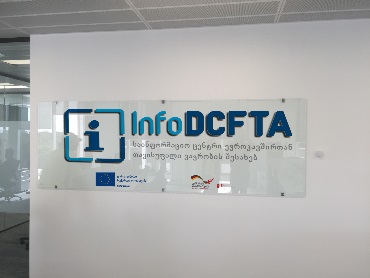 მასალა: ორგმინამოიცავს მოცულობით ელემენტს და ასოებს - ოლ აკრილი, განათების გარეშე და აკრილზე ფერად ბეჭდვას.მონტაჟით თბილისის ოფისში115ფოტოს დაბეჭდვა და ჩარჩოში ჩასმა ზომა: A2ჩარჩოს მასალა: პლასტმასი + შუშა70